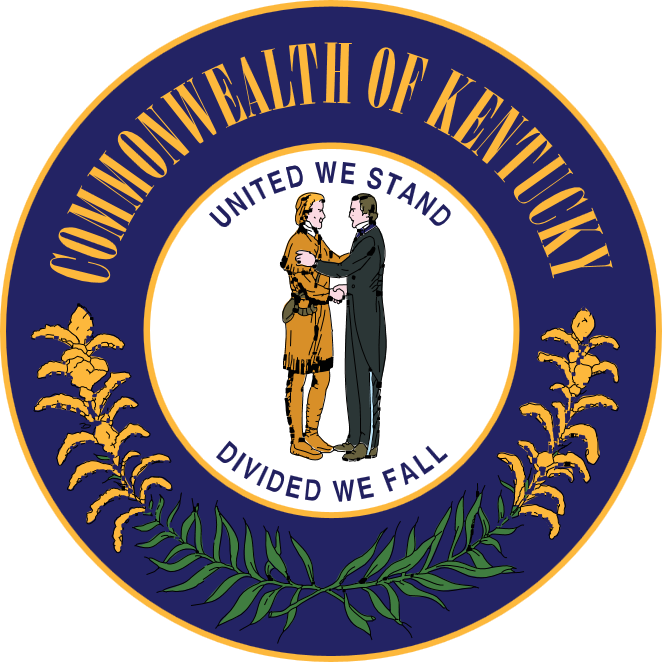 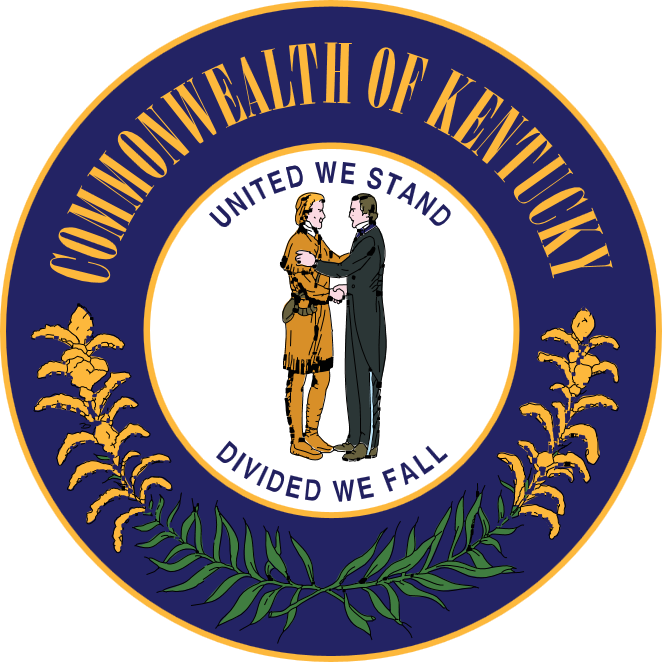 Thank you for your nomination!  Tell us more about the colleague you recommend for a Commissioner’s Citation.  Please review the list below and check each one of the qualities your nominee demonstrates, or add your own.  Please either:  Give a specific description of how your nominee demonstrates each of these qualities or give a detailed narrative description in the space on the second page of this form.  (optional)My nominee demonstrates these exemplary qualities.  Please give specific examples of each:Provides Quality Customer Service/Treats Others with Integrity and Respect
Example:  Problem Solving/Resourcefulness
Example:  Displays Positive Attitude and Work Ethic/Commitment to Teamwork
Example:  Leadership and Exceptional Performance/Takes Initiative
Example:  Other
Example:  REASON FOR NOMINATIONWhy do you consider this nominee for a Commissioner’s Citation? Provide a brief (100 words or less) overview summary.Please list a few specific examples of how the nominee demonstrates excellence.  For instance you may choose to provide an example of dedication, exceptional performance, customer service, initiative, integrity, respect, teamwork or work ethic.Please email the completed form to DCBSCommissioner@ky.gov. Award NomineeAward NomineeNomination Submitted ByNomination Submitted ByName:Name:Email:Email:Position:Position:Division:Division:Phone:Phone: